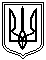 Миколаївська міська радаПостійна комісія міської ради зпитань прав людини, законності,гласності, антикорупційної політики, місцевого самоврядування,депутатської діяльності та етикиПРОТОКОЛ   № 78від 12.06.2019          Засідання постійної комісії міської ради з питань прав людини, законності,гласності, антикорупційної політики, місцевого самоврядування,депутатської діяльності та етикиПрисутні депутати Миколаївської міської ради VII скликання:Голова постійної комісії - Малікін О.В.Секретар постійної комісії – Кісельова О.В.Члени комісії : Жвавий Д.К., Бурганенко О.І.,Відсутні члени комісії: Дятлов І.С., Гранатуров Ю.І., Панченко Ф.Б.Запрошені та присутні:Шамрай І.В. – начальник управління охорони здоров’я Миколаївської міської ради.РОЗГЛЯНУЛИ :РОЗДІЛ 1 Розгляд звернень відділів, управлінь виконкому, департаментів, адміністрацій районів та інших установ міста.1. Лист начальника управління охорони здоров’я Миколаївської міської ради Шамрай І.В. від 06.06.2019 №699/14.01-14 за вх. №1506 від 07.06.2019 щодо надання пояснень стосовно Протоколу постійної комісії Миколаївської міської ради з питань житлово-комунального господарства, комунальної власності та благоустрою міста стосовно рішення міської ради «Про затвердження передавальних актів та статутів закладів охорони здоров’я міста Миколаєва в результаті їх реорганізації шляхом перетворення у комунальні некомерційні підприємства» на виконання доручення міського голови, озвученого на 51-й черговій сесії Миколаївської міської ради 06.06.2019.СЛУХАЛИ :Шамрай І.В., начальника управління охорони здоров’я Миколаївської міської ради, яка надала роз’яснення з приводу порушеного питання.В обговоренні питання взяли участь члени постійної комісії.РЕКОМЕНДОВАНО :Рішення міської ради «Про затвердження передавальних актів та статутів закладів охорони здоров’я міста Миколаєва в результаті їх реорганізації шляхом перетворення у комунальні некомерційні підприємства», прийняте на 51-й черговій сесії Миколаївської міської ради 06.06.2019 залишити в редакції, озвученої при голосуванні без внесення змін та доповнень.ГОЛОСУВАЛИ: «за» – 4, «проти» – 0, «утримались» – 0.Голова комісії					                                                   О.В. МалікінСекретар комісії          						                     О.В. Кісельова